POZNÁVACÍ ZÁJEZD OLOMOUCOÚ SENIČKA POŘÁDÁ VE STŘEDU 25. ČERVENCE 2018 POZNÁVACÍ ZÁJEZD DO OLOMOUCE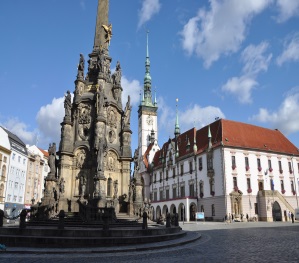 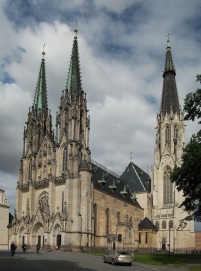 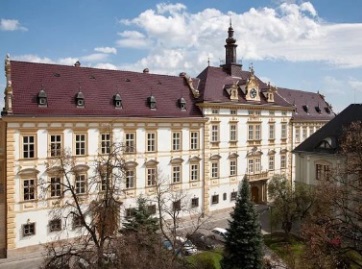 PROGRAM: ODJEZD Z BÍLSKA 6:50 HODINEXKURZE OKRESNÍ A ZEMSKÝ ARCHÍV PROHLÍDKA MĚSTA S PRŮVODCEM PROHLÍDKA - ARCIBISKUPSKÝ PALÁCSPOLEČNÝ OBĚD – SVATOVÁCLAVSKÝ PIVOVAR(JEDNOTNÉ MENU – HOVĚZÍ VÝVAR, VEPŘOVÉ MEDAILONKY - SÁZENÉ VEJCE- BRAMBORY, HRADÍ SI KAŽDÝ SAMOSTATNĚ)HYPERMARKET GLOBUS – EXKURZE DO PEKAŘSTVÍ A MASO – UZENINY (PROHLÍDKA VÝROBY)PO SKONČENÍ EXKURZE MOŽNOST NÁKUPU NEBO POSEZENÍ V KAVÁRNĚ GLOBUS (CCA 1 HODINA)ODJEZD Z OLOMOUCE CCA V 17.00 HODINCENA: DĚTI DO 6 LET  - 130,-KČSENIOŘI A DĚTI DO 15 LET 220,-KČDĚTI STARŠÍ 15 LET A DOSPĚLÁ OSOBA – 250,-KČ(CENA ZAHRNUJE DOPRAVU, PRŮVODCE A VSTUPNÉ)NUTNO SE PŘIHLÁSIT A UHRADIT CENU ZÁJEZDU NEJPOZDĚJI DO 20.ČERVENCE 2018 NA OÚ V BÍLSKU.